Deutsches Dachdeckerhandwerk – Regeln für DachdeckungenStand Februar 2016VERLAGSGESELLSCHAFT RUDOLF MÜLLER GmbH & Co. KGStolberger Str. 84						                   50933 KölnTelefon: 0221 5497-120		      		              Telefax: 0221 5497-130service@rudolf-mueller.de				www.baufachmedien.deDas Buch „Regeln für Dachdeckungen“ beinhaltet die Grundregel, alle Fachregeln, Hinweise, Merkblätter und Produktdatenblätter, die für eine sichere Ausführung von Steildachdeckungen notwendig sind. Der Inhalt der vorliegenden Regelwerksteile entspricht dem Stand des Regelwerks vom Februar 2016.Neu in der 10. Auflage ist die Fachregel für Dachdeckungen mit Schiefer (Stand 02.2016),  das Merkblatt „Wärmeschutz bei Dach und Wand“ (Stand 04.2015), das Merkblatt „Einbauteile bei Dachdeckungen“ (Stand 07.2013), das Produktdatenblatt „Schiefer“ (Stand 02.2016) sowie die Übersicht der Normen im Arbeitsgebiet des Dachdeckerhandwerks (Stand 11.2015). Ebenfalls neu aufgenommen wurden die Hinweise zu Holz und Holzwerkstoffen (Stand 01.2015).So bietet das handliche Taschenbuch den am Bau Beteiligten einen übersichtlichen Zugriff auf sämtliche Regelwerksteile für Steildacharbeiten und berücksichtigt hierbei 
den aktuellen Stand der Technik im Dachdeckerhandwerk.1.506 Zeichen / März 2016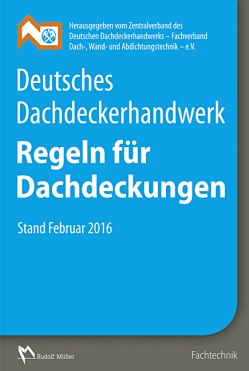 Hrsg.: Zentralverband des Deutschen Dachdeckerhandwerks – Fachverband für Dach-, Wand- und Abdichtungstechnik – e.V.10., Auflage 2016. 17 x 24 cm. Kartoniert. 828 Seiten.EURO 59,–EURO 49,–  (Vorzugspreis für ZVDH-Mitgliedsbetriebe)
ISBN 978-3-481-03399-6